INDICAÇÃO Nº 5002/2018Sugere ao Poder Executivo Municipal que proceda a extração para substituição de duas árvores localizadas na Rua Tomé de Souza defronte o nº 245 no Siqueira Campos. (Protocolo 15049/2018).Excelentíssimo Senhor Prefeito Municipal, Nos termos do Art. 108 do Regimento Interno desta Casa de Leis, dirijo-me a Vossa Excelência para sugerir ao setor competente que proceda a extração para substituição de duas árvores localizadas na Rua Tomé de Souza defronte o nº 245 no Siqueira Campos. (Protocolo 15049/2018).Justificativa:Fomos procurados pelo morador da residência acima, solicitando essa providência, pois, segundo ele as referidas árvores estão com grande porte e com riscos de queda podendo causar transtornos e acidentes.Plenário “Dr. Tancredo Neves”, em 09 de Novembro de 2018.José Luís Fornasari“Joi Fornasari”- Vereador -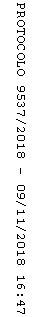 